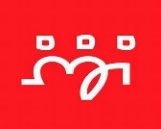  Medlemsmøte og Årsmøte Fagforbundet Trysil Når: Torsdag 28/1-2021 Sted: Digitalt på teamsTid: kl 18.30. Åpning ved leder Siri BråtenMedlemsmøte. Foredrag fra Lofavør om våre medlemsfordeler. Ca 40 min. Jubileumsmedlemmer Trekning på tretopphytter 2020Dagsorden: Godkjenning av innkalling og dagsorden      2.  Konstituering Årsberetning Regnskap Handlingsplan med vedlegg, verveplan Innkomne sakervalg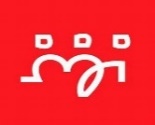 Saker til behandlingSak 1 åpningA) Godkjenning av innkalling B) Godkjenning av dagsorden Sak 2. Konstituering  2.1 Valg av møteleder og sekretærStyretsforslag Møteleder: Siri BråtenSekretær: Marit Nerby 2.2 To til å skrive under protokoll Styrets forslag: Jorunn Katrine Nerhagen, Stein Åge Hubred. Sak 3. Årsberetning for 2020 Se eget dokument Styrets innstilling: Årsberetningen for 2020 godkjennes.Sak 4 Regnskap for 2020 Se eget dokument, Styrets innstilling: Regnskapet for 2020 godkjennesRevisorberetningen NOTE ÅRSREGNSKAPET 2020I årsmøte den 28. januar 2021 for året 2020 er det forslag om at overskuddet 2020 på kr 221 818,25 skal brukes som følgende:Overskuddet fra regnskapsåret 2020 disponeres til innkjøp av medlemsgave til yrkesaktive medlemmer, lærlinger, studenter og elever i Fagforbundet Trysil inntil kr 100 000,-. Det som ikke benyttes skal overføres til egenkapitalen.kr 121 818,85 overføres til egenkapitalen.Fagforenings gjeld per 31.12.2020 pålydende kr, 56 896,- består av følgende poster:Trysil Blomsterforretning AS – faktura 10039, utbetalt 29 januar 2021, kr. 12 550,-. Blomster til pensjonistutvalget 2020.Trysil Blomsterforretning AS – Faktura 10040, utbetalt 29 januar 2021, kr. 1 250,-. Tilleggs faktura for blomster til pensjonistutvalget 2020.Tretopphytter, 2x overnatting som gave for verving i 2020, faktura kommer i 2021, kr. 8 970,-Gavekort fra Trysil kjøpesenter til de som har vervet, faktura kommer i 2021, kr. 3.800,-.Porto til forsendelse av gavekort (verv), kr. 252,-.Stipend 2020, Digital Sikkerhetskultur Høyskolen innlandet, kr. 5 000,- utbetalt i januar 2021.Frikjøp leder fagforbundet 2020, faktura 72033610 fra Trysil kommune, kr. 22 539,00. Utbetalt 25 januar 2021.Innkjøp av penner 2020, hadde ikke fått regning på denne i 2020, men kom til slutt i januar 2021, faktura 264413 fra Artisti Profil AS, kr. 1 660.-.Artisti Profil AS - Faktura 270474, utbetalt 22 januar 2020, kr. 875,-. Handlenett til ungdomsutvalget.Fagforenings fordringer per 31.12.2020, kr. 53 400,- består av følgende poster:Fordring på Elverum kommune, deltagelse turnuskurs Scandic Elgstua 12-14 februar 2020 i Elverum, kr. 20 810,-.Fordring på Hamar kommune, deltagelse turnuskurs Scandic Elgstua 12-14 februar 2020 i Elverum, kr. 7 348,-.Fordring på Åmot kommune, deltagelse turnuskurs Scandic Elgstua 12-14 februar 2020 i Elverum, kr. 13 972,-.Refusjons organisatorisk frikjøp 2020 fra Fagforbundet Innlandet mottatt 8 januar 2021,kr. 11 270,-.På årsmøte 2015 har det blitt vedtatt og avsatt kr. 150.000,- fra egenkapitalen til lokalt stipendordning   Dette beløpet er fordelt som følgende:Inntil kr. 150 000,- til lokalt stipendordning. Brukt i 2015 kr. 10 000,- og i 2016 har det blitt brukt kr 5 000,-. Bilagsføring 74, årsstudium stipend. I 2017 har det blitt brukt kr. 25 257,- bilagsføring 22, 33 og 41. I 2018 har det ikke blitt brukt noe. I 2019 har det blitt brukt kr. 33 035,- bilagsføring 7, 13, 21, 33, 73, 76 og 78. I 2020 har det blitt brukt kr. 14 500,-. Bilagsføring 30, 31 og 78. Gjenstående beløp til disposisjon per 31.12.2020, som overføres til øremerket budsjett 2021, er dermed kr. 62 208-.I 2016 har blitt avsatt inntil kr. 24 600,- i budsjettet til prosjekt midler for å etablere tillitsvalgt struktur innen for de ulike tariffområdene og for dannelse av klubber i foreningen slik at de målsettingene skal kunne realiseres. Hele beløpet på kr. 24 600,- står til disposisjon per 31.12.2020 og blir dermed overført til øremerket budsjett 2021.I løpet av 2019 er det blitt vedtatt endring i budsjettet for å reservere kr. 87 000,- fra egenkapitalen til frikjøp lederlønn. Frikjøpet har ikke vært benyttet i 2019. I 2020 har Fagforbundets leder blitt frikjøpt for dele av året for kr. 22 539,-. Bilagsføring 200. Gjenstående beløp til dispensasjon per 31.12.2020, som overføres til øremerket budsjett 2021, er dermed 64 461,-.I 2020 har det blitt avsatt inntil kr. 100 000,- til innkjøp av medlemsgave til yrkesaktive medlemmer, lærlinger, studenter og elever i Fagforbundet or inntil kr. 48 377,27 til innkjøp av bekledning til tillitsvalgte i Trysil. Bekledning har ikke blitt kjøpt og medlemsgave har blitt brukt inntil kr 76 612,50. Bilagsføring 24. Det som ikke har blitt brukt er overført egenkapitalen i 2020.Trysil den 28. januar 2020Ferlin van ZantenSak 5 Handlingsplan for 2021           Verveplan , Se eget dokument Styrets innstilling: Handlingsplan for 2021 godkjennes.Innkomne sakerInnkommen Sak 6 til Årsmøtet i Fagforbundet avd 288 Trysil Fullmakter til foreningsstyre og foreningsleder Styret i Fagforbundet Trysil, avd. 288 behandlet saken i sitt møte den 20.01.2021 og vedtok å legge frem følgende:  a) Styret Foreningsstyret har fullmakt til: - Behandle saker, hvor vedtak i høyere organ utløser saken. - Behandle saker av faglig politisk karakter mellom årsmøtene/medlemsmøtene.  - Gå til innkjøp av teknisk utstyr inntil kr 15.000,- - Omdisponere innen budsjettets rammer, med unntak av midler disponert fra     høyrentekonto.   Fatte vedtak på alle bevilgninger i foreningen inntil kr 10.000, Innstille til årsmøte/ medlemsmøte. - Delegere oppgaver innen sin fullmaktsområde. b) Foreningsleder: - Gå til innkjøp av teknisk utstyr inntil kr 10.000,- pr. år.   - Gå til innkjøp av gaver, blomster der hvor det er naturlig. - Inngå kjøpsavtaler.  Omdisponere innen budsjettets rammer under budsjettposten administrasjon av foreningen         - Fordele saker til styret, seksjoner og utvalg, og avgjøre om saken er av administrativ eller politisk art. - Behandle administrative saker. - Behandle politiske saker som må avgjøres raskt (mellom styremøtene). - Være saksbehandler for styret. - Delegere oppgaver innen sin fullmaktsområde. - Behandling og tildeling av lokale stipender jf. retningslinjer og mal for beløpet av stipendet. Forslag til vedtak: Fremlagte fullmakter til foreningsstyre og foreningsleder godkjennes.Behandlet i styremøte den 20.01.2021  Leder Siri Bråten  
Fagforbundet Trysil avd. 288 Innkommen Sak 7 til Årsmøtet i Fagforbundet avd. 288 Trysil Fullmakt for forhandlingsutvalg. Styret i Fagforbundet Trysil, avd. 288 behandlet saken i sitt møte den 20.01.2021 og vedtok å legge frem følgende:  Forhandlingsutvalget skal opptre på vegne av foreningen og medlemmene. Det er derfor nødvendig at utvalget har de nødvendige fullmakter for å kunne gjennomføre forhandlinger og godkjenne resultatet. Det er viktig å understreke at det er foreningens styre som har ansvar for å forberede forhandlinger og prioritere kravene. Gjennomføre medlemsmøter og involvere seksjonene i arbeidet. Dette gjelder spesielt for lokale lønnsforhandlinger. Mens forhandlingsutvalget har ansvar for gjennomføringen av forhandlingene.  Forslag til vedtak: 1. Fagforeningens styre forbereder og prioriterer lønnskravene. 2. Forhandlingsutvalget får fullmakt til å forhandle og godkjenne resultatet.  Behandlet i styremøte 20.01.2021Leder Siri Bråten  
Fagforbundet Trysil avd. 288 Innkommen sak 8 til Årsmøtet i Fagforbundet Avd. 288 Trysil Honorarer og godtgjørelser for styret og tillitsvalgte etter hovedavtalen. Styret i Fagforbundet Trysil, avd 288 behandlet saken i sitt møte den 20.01.2021 og vedtok å legge frem følgende forslag: Styrets og tillitsvalgtes honorarer og godtgjørelser for verv, innkalling til møter- og pålagte kurs. Verv: Leder: 20.000,- Nestleder: 8 000,- Kasserer: 10.000,- Seksjonsledere: 4.000,- Fane 2-ansvarlig: 10.000,- Valgkomite: Inntil 4 000,- Leder, nestleder og leder i valgkomiteen avsetter honorarer i h.h.t arbeidsoppgaver og utgifter for den enkelte medlem i komiteen. Øvrige styremedlemmer mottar møtegodtgjørelse 250,- pr. møte for fremmøte på styremøter. Varaer for styremedlemmer og personlige varaer som deltar på styremøter mottar møtegodtgjørelse på 250 kr pr møte. Tillitsvalgte som inviteres til styremøter mottar møtegodtgjørelse på kr 250,- pr. møte. Styremedlemmer og tillitsvalgte som deltar i skolering, tillitsvalgts møter og arbeidsplassbesøk på sine fridager mottar honorar på kr. 500,- pr. dag etter avtale med leder.  Kjøregodtgjørelse i forbindelse med styremøter, tillitsvalgtsmøter, skolering og arbeidsplassbesøk utbetales fortløpende og følger Statens kjøretakster. Forslag til vedtak: Honorarer og kjøregodtgjørelser for styret og tillitsvalgte etter hovedavtalen ivaretas som beskrevet i saksfremlegget til innkommet sak 3  Behandlet på styremøte den 20.01.2021  Leder Siri Bråten  
Fagforbundet Trysil avd. 288 Innkommen Sak 9 til Årsmøtet i Fagforbundet avd 288 TrysilStyret må arbeide aktivt for å etablere tillitsvalgte på arbeidsplassene hvor dette ikke finnes og etablere klubber på de ulike tariffområdene. Det er tidligere avsatt øremerkede midler til dette som videreføres. Forslag til vedtak: Fagforbundet Trysil rapporterer på arbeidet på hvert styremøte for 2021.Behandlet i styremøte 20.01.2021            Leder Siri Bråten   
                                                      Fagforbundet Trysil avd. 288  Innkommen Sak 10 til Årsmøtet i Fagforbundet avd. 288 Trysil  Disponering av overskuddet   Styret i Fagforbundet Trysil, avd. 288 behandlet saken i sitt møte den 20.01.2021 og vedtok å legge regnskapet for 2020 frem for årsmøte med følgende innstilling:  Årsmøte godkjenner det fremlagte regnskapet for 2020 med et foreløpig overskudd på kr 221.818,85 Overskuddet som eventuelt ikke benyttes overføres til egenkapitalen   Årsmøte godkjenner følgende disponering av overskudd og oppsparte midler: Behandlet på styremøte 20.01.2021 Leder Siri BråtenFagforbundet Trysil avd. 288 Innkommen Sak 11 til Årsmøtet i Fagforbundet avd 288 Trysil Det avsettes økonomiske midler til tillitsvalgts- samling i regi av Sør- Østerdalsregionen. Tiltaket skal sikre kompetanseheving for tillitsvalgte og styrke styrets arbeidsoppgaver. Forslag til vedtak: Fagforbundet Trysil sin innstilling, vi setter av et beløp kroner 50.000,- i budsjettet. Behandlet i styremøte den 20.01.2021  Leder Siri Bråten  
Fagforbundet Trysil avd. 288 Innkommen Sak 12 til Årsmøtet i Fagforbundet avd. 288 Trysil  Tillitsvalgte (vedtektene og hovedavtalen) som får permisjons fra arbeidsgiver uten lønn eller med delvis lønn. Bes søke om stipend fra AUF. Det AUF eventuelt ikke dekker jamfør et inntektstap, dekkes av Fagforbundet Trysil ved fremlagt dokumentasjon.  Det forutsettes at permisjonene er knyttet til den enkeltes tillitsvalgts rolle.Forslag til vedtak: Fagforbundet Trysil sin innstilling til dette er at det avsettes kroner 5.000,-  i budsjettet. Behandlet i styremøte den 20.01.2021  Leder Siri Bråten  
Fagforbundet Trysil avd. 288 Innkommen sak 13 til årsmøtet i Fagforbundet avd. 288 Trysil. Styret ønsker få fullmakt til å besette ubesatte verv i løpet av året.Det er viktig å få inn folk i dem ledige verveneForslag til vedtak: At styret for fullmakt til å gjøre denne jobben. Behandlet i styremøte den 20.01.2021  Leder Siri Bråten  
Fagforbundet Trysil avd. 288 .Innkjøp av medlemsgave til yrkesaktive medlemmer, læringer, studenter og elever i Fagforbundet Trysil inntil kr.             100.000,00Overskuddet som eventuellt ikke benyttes overføres til egenkapital.               121.818,85                 